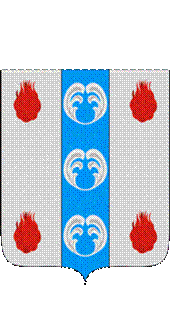 Российская ФедерацияНовгородская областьАДМИНИСТРАЦИЯ ПОДДОРСКОГО МУНИЦИПАЛЬНОГО РАЙОНАП О С Т А Н О В Л Е Н И Еот  № с.ПоддорьеВ  соответствии с Федеральным законом от 06.10.2003 № 131-ФЗ «Об общих принципах организации местного самоуправления в Российской Федерации», Федеральным законом от 21.12.1994 № 68-ФЗ «О защите населения и территорий от чрезвычайных ситуаций природного и техногенного характера», Федеральным законом от 12.12.1998 № 28-ФЗ «О гражданской обороне», постановлением Правительства Российской Федерации от 30 декабря 2003 года № 794 «О единой государственной системе предупреждения и ликвидации чрезвычайных ситуаций», с целью оперативного реагирования на возможные чрезвычайные ситуации природного и техногенного характера на территории Поддорского муниципального  района, Администрация муниципального района ПОСТАНОВЛЯЕТ:1. Создать оперативную группу комиссии по предупреждению и ликвидации чрезвычайных ситуаций и обеспечения пожарной безопасности Поддорского  муниципального района.2. Утвердить состав оперативной группы комиссии по предупреждению и ликвидации чрезвычайных ситуаций и обеспечения пожарной безопасности Поддорского  муниципального района (Приложение № 1).3. Утвердить Положение об оперативной группе комиссии по предупреждению и ликвидации чрезвычайных ситуаций и обеспечения пожарной безопасности Поддорского  муниципального района (Приложение № 2).4. Признать утратившим силу постановление Администрации муниципального  района от 24.06.2022 №288 «О создании оперативной группы по предупреждению и ликвидации чрезвычайных ситуаций и обеспечению пожарной безопасности».5. Контроль за исполнением настоящего постановления оставляю за собой.	6. Опубликовать постановление на официальном сайте администрации муниципального района в информационно-телекоммуникационной сети «Интернет» (http:// адмподдорье.рф).Составоперативной группы комиссии по предупреждению и ликвидации чрезвычайных ситуаций и обеспечения пожарной безопасности Поддорского  муниципального района Старший оперативной   группы: Петров С.Н. - первый заместитель Главы Администрации муниципального района;Члены оперативной группы:1. Хома П.С. - заведующий отделом по делам ГО и ЧС, МП Администрации муниципального района;2. Специалисты структурных подразделений администрации муниципального района,  организаций, предприятий и учреждений муниципального района (по согласованию) в зависимости от вида чрезвычайной ситуации;3. Водитель легкового автомобиля Администрации муниципального района.ПОЛОЖЕНИЕОБ ОПЕРАТИВНОЙ ГРУППЕ КОМИССИИ ПО ПРЕДУПРЕЖДЕНИЮ    И
ЛИКВИДАЦИИ ЧРЕЗВЫЧАЙНЫХ СИТУАЦИЙ И ОБЕСПЕЧЕНИЮ ПОЖАРНОЙ
БЕЗОПАСНОСТИ ПОДДОРСКОГО МУНИЦИПАЛЬНОГО РАЙОНА1.Общие положенияОперативная группа (далее ОГ) комиссии по предупреждению и ликвидации чрезвычайных ситуаций и обеспечения пожарной безопасности Поддорского  муниципального района (далее комиссия) создается для непосредственной оценки характера и масштаба ЧС, выработки конкретных предложений по ее ликвидации, координации действий сил и средств районного  звена областной территориальной подсистемы единой государственной системы предупреждения и ликвидации чрезвычайных ситуаций (далее районное  звено) в районе ЧС.ОГ комиссии в своей деятельности руководствуется Федеральным законом от 21 декабря 1994 года № 68-ФЗ «О защите населения и территорий от чрезвычайных ситуаций природного и техногенного характера», постановлением Правительства Российской Федерации от 30 декабря 2003 года № 794 «О единой государственной системе предупреждения и ликвидации чрезвычайных ситуаций» и другими нормативными правовыми актами Российской Федерации.Состав ОГ комиссии утверждается постановлением Администрации муниципального района и включает в себя специалистов по направлениям работ (предстоящим мероприятиям). При необходимости, исходя из типа и масштаба ЧС, и с учетом сложившейся обстановки и прогнозируемого развития событий в ее состав могут быть включены должностные лица других организаций в соответствии с направлением их деятельности.При отсутствии угрозы возникновения ЧС на территории муниципального района ОГ функционирует в режиме повседневной деятельности.При угрозе возникновения или при возникновении ЧС для ОГ комиссии устанавливается один из следующих режимов функционирования:а)	режим «ПОВЫШЕННАЯ ГОТОВНОСТЬ» - при угрозе возникновения ЧС;б)	режим «ЧРЕЗВЫЧАЙНАЯ СИТУАЦИЯ» - при возникновении и ликвидации ЧС.2.Основными задачами ОГ комиссии являются:2.1 В режиме «ПОВСЕДНЕВНАЯ ДЕЯТЕЛЬНОСТЬ»:разработка и корректировка документации;проведение занятий и практических тренировок;2.2 В режиме «ПОВЫШЕННАЯ ГОТОВНОСТЬ»:подготовка к убытию в район возможной ЧС;по решению Главы администрации муниципального района - председателя комиссии убытие в район возможной ЧС для оценки обстановки, выработки предложений и координации действий сил и средств районного звена по предупреждению развития ЧС.2.3 В режиме «ЧРЕЗВЫЧАЙНАЯ СИТУАЦИЯ»: определение масштабов ЧС и прогнозирование ее развития; организация действий сил и средств при проведении аварийно-спасательных и других неотложных работ (далее АСДНР);координация и контроль действий подчиненных и взаимодействующих органов управления по принятию ими экстренных мер по защите населения (эвакуация, оказание помощи пострадавшим и другие неотложные меры);подготовка предложений для принятия решения комиссии по применению сил и средств районного звена, использованию финансовых, продовольственных, медицинских, материально-технических и других ресурсов. Предложения включают в себя: краткие выводы из оценки обстановки;объем выполнения предстоящих АСДНР и очередность их проведения; состав имеющихся сил, предложения по их распределению и использованию;порядок всестороннего обеспечения проводимых мероприятий, действий привлекаемых сил.3.Организация оповещения и сбора ОГ комиссииОповещение ОГ комиссии о приведении в режим повышенной готовности и режим ЧС, порядок сбора осуществляются в соответствии с приложением к плану действий Поддорского  муниципального района по предупреждению и ликвидации чрезвычайных ситуаций природного и техногенного характера.Срок приведения ОГ комиссии в готовность к убытию в район возникновения (угрозы) ЧС устанавливается в соответствии с решением председателя комиссии.Действия ОГ комиссии при проведении АСДНРОГ комиссии после уточнения ее состава, проверки документов, готовности транспортных средств и средств связи по команде председателя комиссии убывает в район ЧС.С прибытием в район ЧС старший ОГ комиссии:организует установление связи с председателем комиссии; уточняет обстановку, состав сил, план действий, заслушивает доклады и предложения по ликвидации ЧС; организует постоянный информационный обмен об обстановке и принимаемых мерах с руководителем работ в районе ЧС и председателем комиссии.4.2  В ходе проведения АСДНР ОГ комиссии:поддерживает устойчивую связь с руководителем работ в районе ЧС и председателем комиссии;постоянно осуществляет сбор, анализ и оценку обстановки, своевременно докладывает расчеты, выводы и предложения;определяет объем и характер предстоящих АСДНР, ведет учет их выполнения;оказывает помощь руководителю работ в районе ЧС по организации и руководству проводимыми мероприятиями, готовит необходимые данные и расчеты;обеспечивает поддержание непрерывного взаимодействия между ОГ и силами районного звена;своевременно докладывает председателю комиссии данные о обстановке.Пункты управленияДля руководства мероприятиями по защите населения, организации проведения АСДНР в районе ЧС может развертываться вспомогательный пункт управления (ВПУ), стационарный или подвижный, предназначенный для работы оперативной группы.На ВПУ оборудуются рабочие места для ОГ комиссии, устанавливаются необходимые средства связи, сбора, обработки и передачи информации, обеспечивающие поддержание постоянной связи с председателем комиссии и руководителем работ в районе ЧС.Права ОГ комиссииВ соответствии с возложенными на нее задачами ОГ имеет право: на накопление, обновление необходимых социально-экономических, природно-географических, демографических и других сведений об организациях, органах управления, силах и средствах постоянной готовности к действиям в ЧС, потенциально опасных объектах, возможных и планируемых мероприятиях по предупреждению и ликвидации ЧС;самостоятельно принимать решения по защите и спасению людей, материальных и культурных ценностей (в рамках своих полномочий), если возникшая обстановка не дает возможности для согласования экстренных мер с вышестоящими органами управления;запрашивать и получать от организаций муниципального района и других заинтересованных учреждений, ведомств, служб информацию и сведения, необходимые для решения возложенных на ОГ задач;вносить предложения председателю комиссии по совершенствованию деятельности и подготовке специалистов ОГ.ОГ несет ответственность за выполнение возложенных на нее задач.Перечень оснащенности ОГ транспортными средствами, средствами связи, документацией и имуществомТранспортные средства - используется автотранспортное средство Администрации  муниципального района;Средства связи - используются стационарные и мобильные средства связи Администрации Поддорского  муниципального района, а также средства связи объектов, на которых развернуты ВПУ ОГ;Комплект документации.О создании оперативной группы комиссии по предупреждению и ликвидации  чрезвычайных ситуаций и обеспечению пожарной безопасности Поддорского муниципального районаПриложение №1к постановлению администрации	                   муниципального района           № Приложение №2к постановлению администрации	                   муниципального района           № 